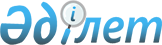 О присоединении Республики Казахстан к Соглашению о международном 
транспортном коридоре "Север-Юг"Закон Республики Казахстан от 4 июля 2003 года N 467

      Республике Казахстан присоединиться к Соглашению о международном транспортном коридоре "Север-Юг", совершенному в Санкт-Петербурге 12 сентября 2000 года.


      

Президент




      Республики Казахстан





 


Соглашение




*






 о международном транспортном






коридоре "Север-Юг"





*(Вступило в силу 30 октября 2003 года -






Бюллетень международных договоров Республики Казахстан,






2004 г., N 8, ст. 45)




      Правительство Российской Федерации, Правительство Республики Индия, Правительство Исламской Республики Иран и Правительство Султаната Оман, в дальнейшем именуемые "Стороны",



      желая поддерживать, развивать и укреплять дружественные отношения и сотрудничество между ними,



      осознавая растущую взаимозависимость стран в региональном и глобальном плане,



      придавая большое значение расширению и повышению эффективности внешнеэкономических связей,



      признавая важность существующих договоренностей о транзитных перевозках для международной торговли и для ускорения экономического развития государств,



      подчеркивая свою приверженность развитию бесперебойного, своевременного и эффективного движения товаров между ними, а также в другие государства и из других государств,



      намереваясь и далее совершенствовать свои режимы транзитных перевозок пассажиров и товаров на основе имеющегося опыта и в соответствии с международными конвенциями и стандартами,



      прилагая максимальные усилия для надлежащего использования имеющейся транспортной инфраструктуры и осуществления перевозок пассажиров и товаров по международному транспортному коридору "Север-Юг",



      согласились о нижеследующем:




 


Статья 1






Определение




      Для целей настоящего Соглашения нижеприведенные термины означают:



      1.1. "Все виды транспорта":



      транспортная инфраструктура и транспортные средства, обеспечивающие перевозку пассажиров и товаров по железной дороге, морем, по автомобильной дороге, реке и воздуху. Для Индии - транспортная инфраструктура и транспортные средства, в настоящее время обеспечивающие перевозку товаров только по морским маршрутам.



      1.2. "Перевозка грузов" - вид транспортной услуги по перемещению товаров при сохранении их физико-химических свойств и массы в оговоренных пределах.



      1.3. "Контейнер"- приспособление для перевозки:



      - представляющее собой полностью или частично закрытую емкость, предназначенную для помещения в нее товаров;



      - имеющее постоянный характер и в силу этого достаточно прочную конструкцию, чтобы служить для многократного использования;



      - специально сконструированное для облегчения перевозки товаров одним или более видами транспорта без промежуточной перегрузки товаров;



      - сконструированное таким образом, чтобы его можно было легко загружать и разгружать и удобное для обращения, в частности, при перемещении с одного транспортного средства на другое;



      - имеющее внутренний объем не менее одного кубического метра.



      1.4. "Перевозчик" - юридическое или физическое лицо, фактически перемещающее грузы, либо являющееся ответственным за использование транспортного средства, которое осуществляет международные перевозки товаров, пассажиров и их багажа в соответствии с национальным законодательством государств-Сторон по международному транспортному коридору "Север-Юг".



      1.5. "Товар" - все виды грузов, перевозимые в вагонах, контейнерах или теми видами транспорта, которые не запрещены национальным законодательством государств-Сторон.



      1.6. "Международный транзит товаров" - перемещение под таможенным контролем через территорию Стороны товаров, пункт отправки и пункт доставки которых располагаются за пределами территории этого государства.



      1.7. "Международная перевозка" - перемещение пассажиров/товаров на различных видах транспорта, производимое по территории государств, по крайней мере, двух Сторон настоящего Соглашения.



      1.8. "Международный транспортный коридор" - совокупность магистральных транспортных коммуникаций (как имеющихся, так и вновь создаваемых), связывающих Стороны, с соответствующим обустройством, как правило, различных видов транспорта, обеспечивающих перевозки пассажиров и товаров в международном сообщении, на направлении их наибольшей концентрации.



      1.9. "Международный транспортный коридор "Север-Юг" - из Индии, Омана по морю, в и через Иран, Каспийский регион, Российскую Федерацию и далее, а также в обратном направлении.



      1.10. "Пассажир" - потребитель транспортных услуг, связанных с перемещением физического лица на любом виде транспорта, заключивший договор на перевозку.



      1.11. "Перевозка пассажиров" - вид транспортной услуги по перемещению физических лиц (пассажиров) любым видом транспорта.



      1.12. "Соответствующие объекты" в рамках международного транспортного коридора означает пункты пропуска через государственную границу, таможенные посты, терминалы, станции обмена групп вагонов, станции смены колесных пар, железнодорожные, автомобильные и комбинированные паромные переправы/порты, как существующие, так и вновь создаваемые, имеющие важное значение для перевозок по международному транспортному коридору "Север-Юг".




 


Статья 2






Цели Соглашения




      2.1. Целями настоящего Соглашения являются:



      а) повышение эффективности транспортных связей для организации перевозок пассажиров и товаров по международному транспортному коридору "Север-Юг";



      б) содействие доступу на международный рынок услуг железнодорожного, автомобильного, морского, речного и воздушного транспорта государств-Сторон Соглашения;



      в) содействие увеличению объемов международных перевозок пассажиров и товаров;



      г) обеспечение безопасности движения транспортных средств, сохранности товаров и охраны окружающей среды в соответствии с международными стандартами;



      д) гармонизация транспортной политики, а также правового регулирования в сфере транспорта в целях реализации настоящего Соглашения;



      е) создание равных недискриминационных условий доступа для поставщиков транспортных услуг на различных видах транспорта при перевозках пассажиров и товаров в пределах международного транспортного коридора "Север-Юг".



      2.2. В соответствии с указанными в п. 2.1. целями Стороны предпринимают все усилия, направленные на:



      а) сокращение времени транзитных перевозок пассажиров и товаров через территории их государств;



      б) сведение к минимуму стоимости транзитных перевозок;



      в) упрощение и унификацию всей административной документации и процедур (включая таможенные), касающихся транзитных перевозок пассажиров, товаров через их соответствующие территории в соответствии с принятыми международными соглашениями и стандартами.




 


Статья 3






Общие положения




      3.1. Настоящее Соглашение регулирует международные и транзитные перевозки пассажиров и товаров через территории государств-Сторон, выполняемые различными видами транспорта или в их комбинации по маршрутам, определяемым Компетентными органами соответствующих Сторон.



      3.2. Для целей настоящего Соглашения Компетентными органами Сторон являются:



      В Республике Индия - Министерство наземного транспорта (Департамент судоходства) и Министерство промышленности и торговли (Департамент торговли);



      В Исламской Республике Иран - Министерство дорог и транспорта;



      В Султанате Оман - Министерство транспорта и жилищного строительства;



      В Российской Федерации - Министерство транспорта Российской Федерации и Министерство путей сообщения Российской Федерации.



      3.3. Настоящее Соглашение не должно противоречить национальному законодательству Сторон настоящего Соглашения, и не затрагивает прав и обязательств Сторон по другим международным договорам, участниками которых они являются.




 


Статья 4






Содействие международным перевозкам






пассажиров и товаров




      4.1. Каждая Сторона предоставляет другим Сторонам право международного транзита пассажиров, товаров и транспортных средств через территорию ее государства на условиях, предусмотренных настоящим Соглашением.



      4.2. Государства-участники настоящего Соглашения обеспечивают эффективное содействие международным транзитным перевозкам товаров по территории своих государств.



      4.3. Государства-участники настоящего Соглашения вводят режим многократных въездных виз для персонала, задействованного в международных транзитных перевозках товаров и пассажиров в соответствии с процедурами, установленными каждой из соответствующих Сторон.




 


Статья 5






Налоги, сборы и другие платежи




      5.1. Налоги, сборы и другие платежи, вне зависимости от их названия или предназначения, не будут взиматься в отношении транзитных перевозок, за исключением оплаты расходов за транспортные услуги, связанные с перевозкой, а также платежей за пользование транспортной инфраструктурой. Взимание оплаты транспортных расходов и иных сборов должно производиться на условиях, не менее льготных, чем условия, предоставляемые Сторонами другим странам в отношении транзитных перевозок товаров.



      5.2. Стороны не облагают товары, находящиеся в режиме транзита на территории их стран, таможенными платежами, за исключением сборов за таможенное оформление, хранение и иные подобного рода услуги.




 


Статья 6






Координационный совет




      6.1. Компетентные органы Сторон создают Координационный Совет с целью регулирования вопросов, касающихся реализации настоящего Соглашения и применения его положений.



      6.2. Координационный Совет, состоящий из Компетентных органов Сторон настоящего Соглашения, на своем первом заседании, которое должно состояться в течение шести месяцев со дня вступления в силу настоящего Соглашения, утверждает Устав, которым устанавливает правила и процедуры своей деятельности.



      6.3. Координационный Совет собирается не реже одного раза в год, либо по просьбе любой из Сторон настоящего Соглашения.




 


Статья 7






Разрешение споров




      7.1. Любые споры, разногласия или претензии, возникающие в связи с применением, толкованием, нарушением настоящего Соглашения и которые не могут быть решены путем переговоров, передаются в Координационный Совет на рассмотрение и урегулирование.



      7.2. Любые споры, разногласия или претензии, которые не могут быть урегулированы Координационным Советом, решаются иными способами, согласованными всеми Сторонами.




 


Статья 8






Депозитарий




      8.1. Исламская Республика Иран является Депозитарием настоящего Соглашения. Депозитарий направляет заверенные копии настоящего Соглашения Сторонам, его подписавшим.



      8.2. Государство-депозитарий информирует Стороны о присоединении других государств к настоящему Соглашению и о прекращении действия настоящего Соглашения в отношении любой из Сторон.




 


Статья 9






Ратификация




      9.1. Настоящее Соглашение подлежит ратификации в соответствии с национальными требованиями Сторон. Документ о ратификации передается на хранение государству-депозитарию.




 


Статья 10






Присоединение к Соглашению




      10.1. Настоящее Соглашение открыто для присоединения других государств только с согласия всех Сторон настоящего Соглашения.



      10.2. Для присоединившегося государства Соглашение вступает в силу на 30-й день с даты сдачи на хранение государству-депозитарию документа о присоединении. Присоединившееся государство письменно уведомляет государство-депозитарий о своих Компетентных органах, после чего государство-депозитарий уведомляет об этом Компетентные органы других Сторон настоящего Соглашения.




 


Статья 11






Изменения и дополнения




      В настоящее Соглашение могут быть внесены изменения и дополнения с согласия Компетентных органов всех Сторон на основе процедур, разработанных Координационным Советом.




 


Статья 12






Срок действия




      12.1. Настоящее Соглашение действует в течение десяти лет с момента вступления его в силу.



      12.2. Срок действия настоящего Соглашения может продлеваться на тот же срок, если как минимум за шесть месяцев до даты истечения срока действия настоящего Соглашения государство-депозитарий не получит уведомление об обратном от любой из Сторон, изначально подписавших настоящее Соглашение.



      12.3. Действие настоящего Соглашения может быть прекращено на территории государства-Стороны настоящего Соглашения через шесть месяцев после того, как эта Сторона письменно уведомит государство-депозитарий о своем намерении прекратить его действие на своей территории.



      12.4. Обязательства по соглашениям и другим договоренностям, подписанным в соответствии с положениями настоящего Соглашения, сохраняют силу и после прекращения его действия, вплоть до их полного выполнения.




 


Статья 13






Вступление в силу




      13.1. Настоящее Соглашение вступает в силу через 30 дней с даты сдачи на хранение любыми тремя Сторонами государству-депозитарию документа о ратификации, одобренного в соответствии с процедурами, предусмотренными национальными законодательствами.



      13.2. Для Стороны, выполнившей внутригосударственные процедуры позднее, настоящее Соглашение вступает в силу через 30 дней с даты сдачи на хранение государству-депозитарию документа о ратификации, одобренного в соответствии с процедурами, предусмотренными национальным законодательством.


      Совершено в г. Санкт-Петербурге 12 сентября 2000 года в единственном экземпляре на английском языке, и национальных языках Сторон, изначально подписавших настоящее Соглашение, причем все тексты имеют одинаковую силу. Для целей толкования используется текст на английском языке.



      В удостоверение чего нижеподписавшиеся должным образом на то уполномоченные представители государств-Сторон подписали настоящее Соглашение.


      За Правительство




      Российской Федерации



      За Правительство




      Республики Индия



      За Правительство




      Исламской Республики



      За Правительство




      Султаната Оман


					© 2012. РГП на ПХВ «Институт законодательства и правовой информации Республики Казахстан» Министерства юстиции Республики Казахстан
				